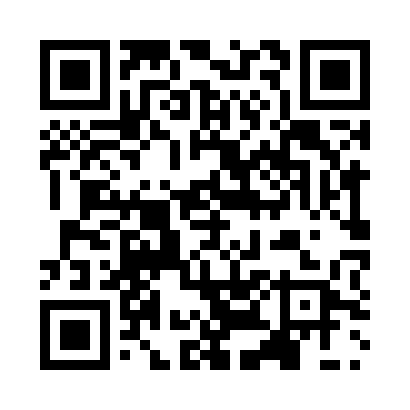 Prayer times for Gemenemeers, BelgiumWed 1 May 2024 - Fri 31 May 2024High Latitude Method: Angle Based RulePrayer Calculation Method: Muslim World LeagueAsar Calculation Method: ShafiPrayer times provided by https://www.salahtimes.comDateDayFajrSunriseDhuhrAsrMaghribIsha1Wed3:536:181:415:449:0611:202Thu3:496:161:415:449:0811:233Fri3:466:141:415:459:0911:264Sat3:436:121:415:469:1111:295Sun3:396:101:415:469:1211:326Mon3:366:091:415:479:1411:357Tue3:326:071:415:479:1511:388Wed3:286:051:415:489:1711:429Thu3:266:041:415:499:1811:4510Fri3:266:021:415:499:2011:4811Sat3:256:011:415:509:2111:4912Sun3:245:591:415:509:2311:4913Mon3:245:581:415:519:2411:5014Tue3:235:561:415:519:2611:5015Wed3:225:551:415:529:2711:5116Thu3:225:531:415:539:2911:5217Fri3:215:521:415:539:3011:5218Sat3:215:511:415:549:3211:5319Sun3:205:491:415:549:3311:5420Mon3:205:481:415:559:3411:5421Tue3:195:471:415:559:3611:5522Wed3:195:461:415:569:3711:5523Thu3:195:441:415:569:3811:5624Fri3:185:431:415:579:4011:5725Sat3:185:421:415:579:4111:5726Sun3:175:411:415:589:4211:5827Mon3:175:401:425:589:4311:5828Tue3:175:391:425:599:4411:5929Wed3:175:381:425:599:4612:0030Thu3:165:381:426:009:4712:0031Fri3:165:371:426:009:4812:01